DECLARAÇÃO DE DIREITO AUTORALNós abaixo assinados transferimos todos os direitos autorais do artigo intitulado Acolhimento sob a ótica do Programa de Melhoria do Acesso e da Qualidade da Atenção Básica à Revista Brasileira de Ciências da Saúde - RBCS.Declaramos ainda que o trabalho é original e que não está sendo considerado para publicação em outra revista, quer seja no formato impresso ou no eletrônico.Temos ciência de que a revista se reserva o direito de efetuar nos originais alterações de ordem normativa, ortográfica e gramatical com vistas a manter o padrão culto da língua, respeitando, contudo, o estilo dos autores e que os originais não serão devolvidos aos autores. Campina Grande, 23 de Outubro de 2016Autores: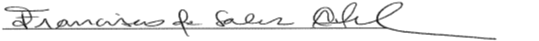 Francisco de Sales Clementino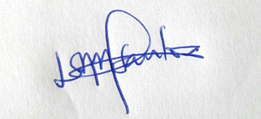 Libna Nobre do Nascimento Santos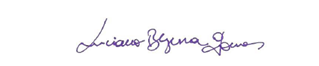 Luciano Bezerra Gomes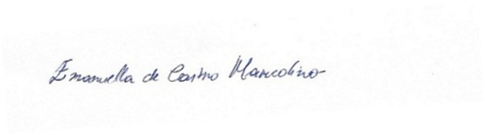 Emanuela de Castro Marcolino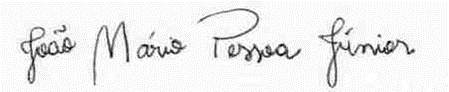 João Mário Pessoa Júnior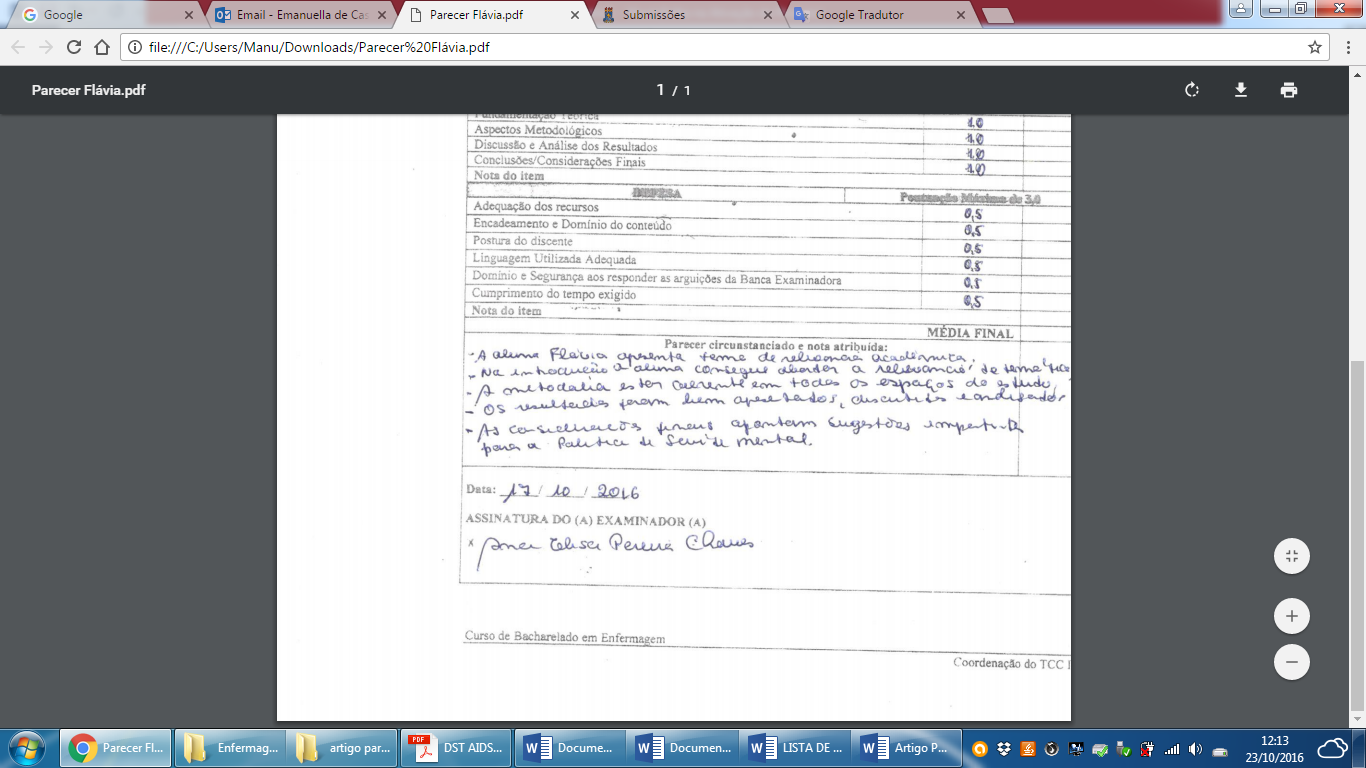 Ana Elisa Pereira Chaves